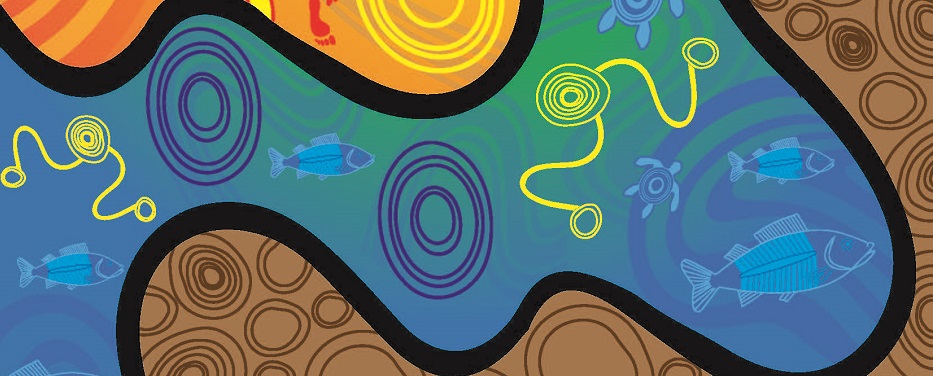 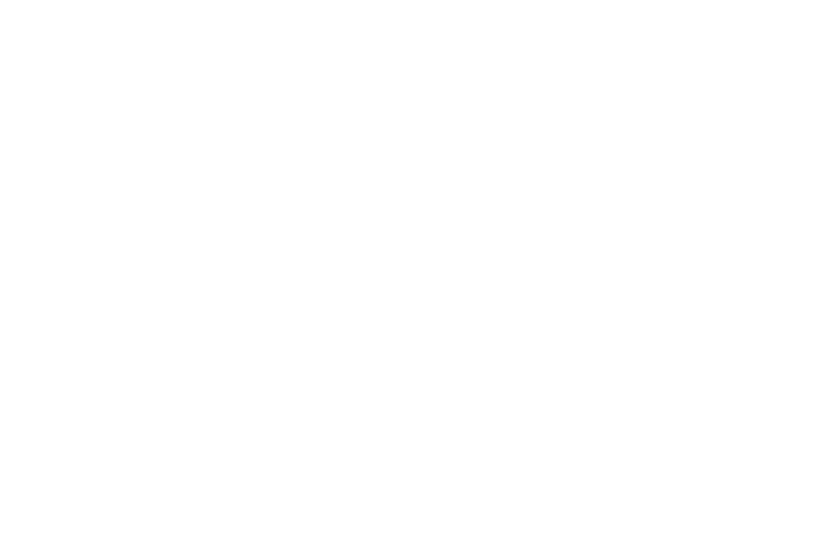 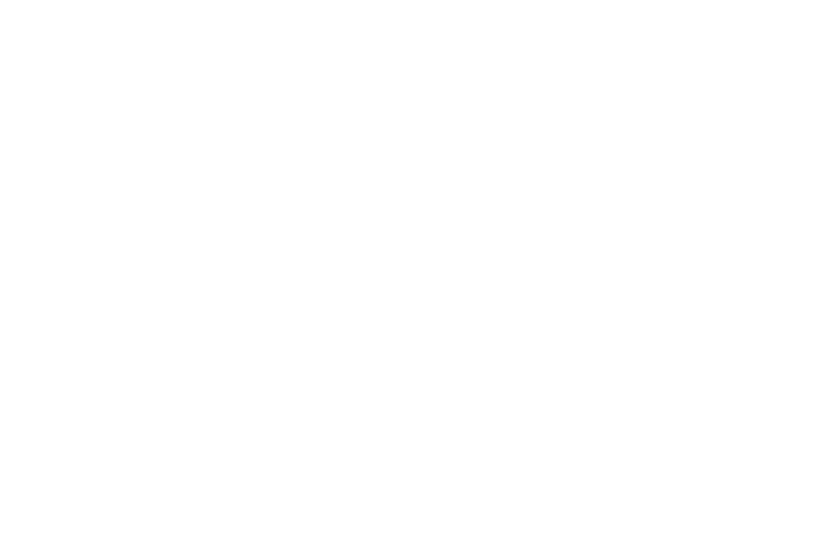 © 2018 State of NSW and the NSW Environment Protection AuthorityWith the exception of photographs, the State of NSW and NSW Environment Protection Authority (EPA) are pleased to allow this material to be reproduced in whole or in part for educational and non-commercial use, provided the meaning is unchanged and its source, publisher and authorship are acknowledged. Specific permission is required for the reproduction of photographs.All content in this publication is owned by the EPA and is protected by Crown Copyright, unless credited otherwise. It is licensed under the Creative Commons Attribution 4.0 International (CC BY 4.0), subject to the exemptions contained in the licence. The legal code for the licence is available at Creative Commons.The EPA asserts the right to be attributed as author of the original material in the following manner: © State of New South Wales and the Environment Protection Authority 2018.Cover artwork: Jordan Ardler, La Perouse Aboriginal Community, Bidgigal People.“This artwork represents various landscapes from across NSW. Symbols include rocks on riverbank/land, river/ocean, land environments and tree engravings. Movement is also represented through lines and the positioning of animals and symbology representing people. The addition of the people and animal symbology also acknowledges that all land is occupied. The specific colours used reflect the range of scenery being depicted. Circular and line symbology throughout the artwork highlights community growth through collaboration and working as one to proceed through a journey.’’Published by:NSW Environment Protection Authority
59 Goulburn Street, Sydney NSW 2000
PO Box A290, Sydney South NSW 1232
Phone: +61 2 9995 5000 (switchboard)
Phone: 131 555 (NSW only – environment information and publications requests)
Fax: +61 2 9995 5999
TTY users: phone 133 677, then ask for 131 555
Speak and listen users: phone 1300 555 727, then ask for 131 555
Email: info@epa.nsw.gov.au 
Website: www.epa.nsw.gov.auwww.epa.nsw.gov.auReport pollution and environmental incidents
Environment Line: 131 555 (NSW only) or info@epa.nsw.gov.au
See also www.epa.nsw.gov.auISBN 978 1 925790 55 9
EPA 2018P1024
September 2018ContentsFinal Report Checklist	5Your information	6Part A: Project Summary	71. Provide a summary of the completed project	72. Outline your top three achievements	73.Outline the impacts of your project on reducing illegal dumping	84. Are there any additional outcomes, results, or achievements you would like to share	95. What will you do to combat illegal dumping now that the project is complete?	9Part B: Project monitoring plan	10Project Stakeholders	11Please use this template to complete your final report. Complete and submit your final project report to the EPA no later than 18 months after you signed the agreement. The Final Financial Report must also be completed and provided as a separate attachment to this template.  Submit the completed final project, the financial report and any attachments to ALCUP.program@epa.nsw.gov.au If at any stage you require assistance please contact the officer of Regional Delivery team on (02) 9995 5596 or email ALCUP.program@epa.nsw.gov.au.Final Report Checklist Ensure you submit all checklist items to the EPAYour informationPart A: Project SummaryThe project summary provides an overview of what your project has achieved in reducing illegal dumping and the activities you described in your project plan.Provide a summary of the completed project2. Outline your top three achievements For example: cleaned up X tonnes of waste, installed X gates/bollards/signs and X interest from residents, media coverage3.Outline the impacts of your project on reducing 
illegal dumping Your expression of interest included estimates of the type and volume of illegal dumping.Report on the following and the evidence or how you calculated or estimated it. Attach evidence like dockets from the contractor where possible.Has the project made an impact to the illegal dumping problem? Estimate the % of change and how this change relates to your project for questions you answered ‘yes’. 4. Are there any additional outcomes, results or achievements you would like to share 5. What will you do to combat illegal dumping now the project is complete?Part B: Project monitoring planThe project monitoring plan should report what has been achieved toward your goals in your project plan. Please enter the actions completed, completion date and any documented achievements as a result of completed activities in the table below. Copy the activities and the measures from Section C of your EOI form and/or Part B of your progress report.Project Stakeholders Your project plan included a stakeholder engagement plan. In the form below, report on how the engagement plan has been implemented and summarise what achievements you have made. If applicable, how would you do it differently next time? List all stakeholders you identified and worked with in your project. You can copy part of the table from your project plan and progress report.Checklist Item AttachedAll waste disposal receipts/dockets from waste facilities during the projectAll media and promotional materialProvide copies of any relevant media coverage and promotional material produced 
as part of the projectPhotographs of project activities Please attach photographs collected over the duration of the project.  Examples of photos to attach include:before and after clean up photos photos of signage  photos of promotional material on display photos of installed infrastructure any other relevant photosThere is no limit to the number of photos to accompany your report.Emails to the EPA have a limit of 10MB per email, you can send more than one email to enable receipt of all attachments. Please label multiple emails - Email 1 of 2 and Email 2 of 2 (for example) in the subject line.Final Financial ReportUse the Final Financial Report spreadsheet to complete your financial reportFinal Project Report (use this template)Ensure every question is addressedOther attachmentsProvide any other attachments that are relevant to your projectProject title:Organisation:Person submitting this report:Total grant amount:In-kind contributions:Contact number:Period covered in this report:         Outcome 1 Outcome 2Outcome 3 Total tonnes cleaned up from site and disposed of:      (tonnes)My method of calculation/ estimation is      Total tonnes recovered (recycled or re-used):      (tonnes)My method of calculation/estimation is      Changes (From observation, report or data collection)Yes / NoFor example: Yes, decreased by 30%How the changes relate to the project For example: Less vehicles can access the sites because of the fence installed in this projectEliminated tonnes of illegal dumped material Decreased the rate of illegal dumpingIncreased the rate of illegal dumpingNo changeIllegal dumping observed has moved elsewhere NoProject Monitoring PlanProject Monitoring PlanCompleted OutcomesCompleted OutcomesCompleted OutcomesCompleted OutcomesCompleted OutcomesCompleted OutcomesNoProject activities(List all main project activities including the ones that were not completed)Project measures achieved(As listed in your project monitoring plan)Monitoring and evaluationCompletion dateCompletion dateCompletion dateImpacts to illegal dumpingVariation to the Plan and reasonsFor example: provide comments on variations, if any, between projections and actuals, including where you have exceeded the projected outputsFor example: Removal of 
all waste2 tons of rubbish removed; 
500kg of waste recycledYes, it started 2 weeks late on May 30th and finished on timeYes, it started 2 weeks late on May 30th and finished on timeYes, it started 2 weeks late on May 30th and finished on time25/11/2020Cleared cars from LALC space, bushland able to regenerate.Proposed to clear 5 car bodies, instead cleared 10 car bodies.12345678910Organisation or groupRole in project How were the stakeholders engaged Changes in engagement strategyAchievements in the engagement How would I do it differently next timeFor example: Local council rangersLocal council are a project partner. Local council rangers patrolled the hot spots twice during the program.Invited to initial meetings, regular contacts and site visits. The initial contact left the council. We had to restart by contacting the unit manager and it took us a while to get communication with the new staff members. Deterring the illegal dumping by investigation; long-term partnership with rangers and the council; might develop more programs based on the partnership.Might try to engage more than 1 person initially to mitigate the risks of staff change.